Рекомендации психолога «Чем занять ребенка в период самоизоляции»  Период вынужденной домашней самоизоляции в целях сохранения здоровья и жизни детей и взрослых – это возможность провести время всей семьей, пообщаться, научиться и научить друг друга чему-то новому, дружно смастерить поделки и нарисовать рисунки на конкурсы.Пожалуйста, поддерживайте связь с воспитателями ваших групп, сообщайте о самочувствии, задавайте интересующие вас вопросы. Мы всегда готовы вас проконсультировать, что-то подсказать, разъяснить и помочь. Придерживайтесь режима дня для дошкольников, который действует в детском саду. Для ребенка важны полноценный сон, правильное питание, обеспечение необходимой двигательной активности. Охраняйте психическое здоровье детей: лимитируйте время нахождения перед телевизором, компьютером, ноутбуком, планшетом, ограждайте девочек и мальчиков от тревожных новостей и страхов.В связи с тем, что в нашем городе объявлен режим самоизоляции предлагаем вам несколько способов того, как организовать ребёнку интересный и полезный досуг.Итак, во время самоизоляции можно:Собрать пазлы.Тут и терпение, и логика. В общем, настоящая палочка-выручалочка в условиях самоизоляции. Организовать соревнование на уборку игрушек. И тут, главное – запастись призами и терпением.3. Играть в прятки.Старый добрый способ заработать передышку для взрослых от активных игр и спокойно выдохнуть. Ведь, прежде чем отправиться на поиски игрока, дедушка или бабушка может сосчитать до ста, а то и до тысячи.Сажать лук, пересаживать цветы.Ведь это просто, дёшево и полезно. К тому же, весна – самое время заняться рассадой. Высаживать можно и зелень, и овощи. Для этого вам понадобятся только горшок, пакет с землёй и семена. Устроить семейные чтения, играть в настольные игры или смотреть мультики.Такое совместное провождение времени не только спасёт от скуки, но и поможет провести вечер в компании сказочных героев.Испечь «что-нибудь вкусненькое», поиграть с крупами, макаронами.Часто детям хочется чего-нибудь «этакого», и совместная готовка отличный способ не только испечь вкусный пирог, но и увлечь ребёнка самим процессом. Готовя с мамой, дети учатся быть терпеливыми и следовать инструкциям. Дайте им поэкспериментировать с тестом, начинкой и декором, и они тут же поймут, что готовка – это не скучно и долго, а креативно и вкусно.Пускать мыльные пузыри.Можно научить ребёнка делать мыльные пузыри из жидкого мыла, шампуня или средства для мытья посуды. Напоминаем, что выдувать их можно даже через обычную коктейльную трубочку.Крепкого вам здоровья, хорошего весеннего настроения! До скорой встречи!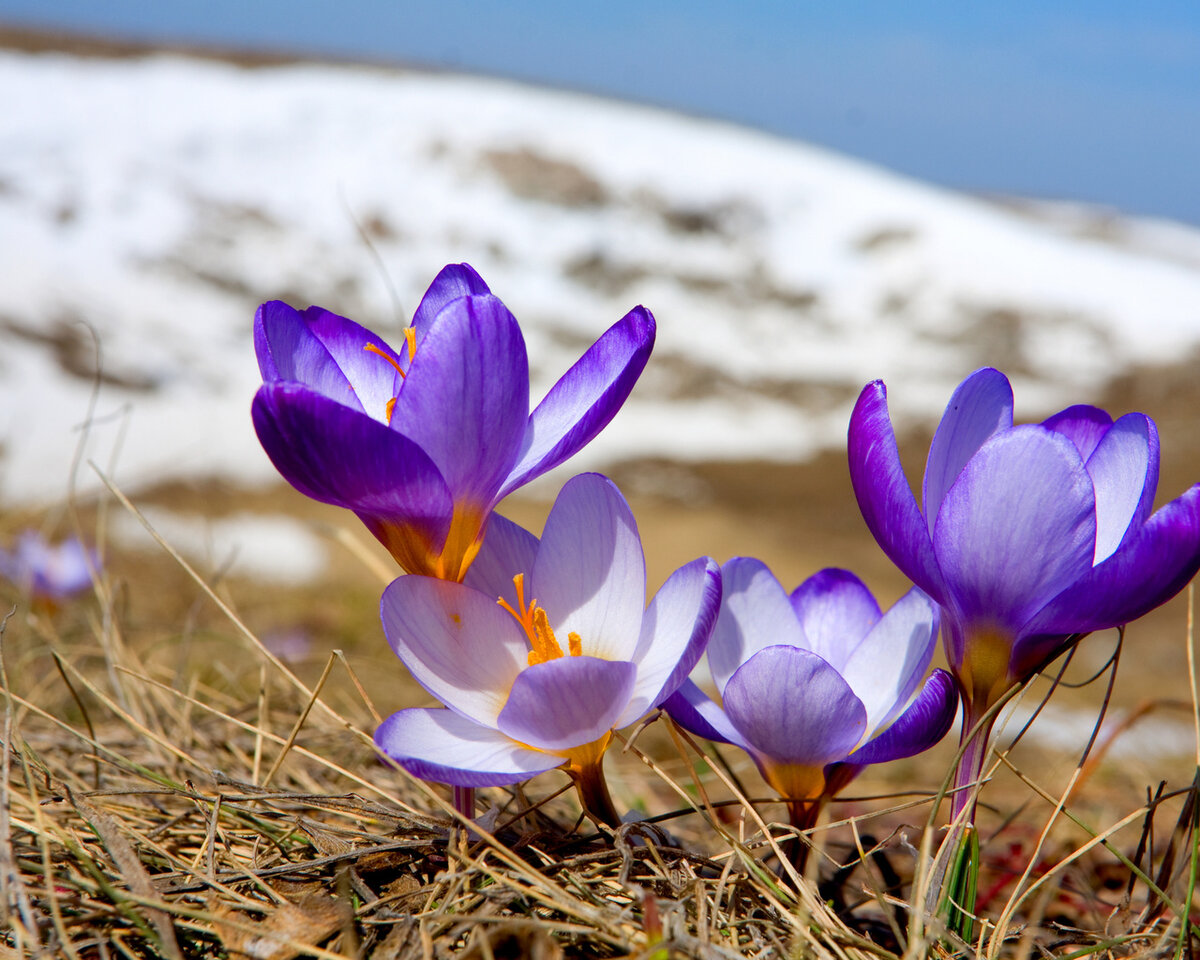 